Derbyshire County CouncilEquality and Diversity Strategy 2017 – 2021DraftContentsIntroductionContextOur visionPriority areas for actionKey principles Delivering our priorities Measuring success and reviewing progressFurther informationIntroductionWelcome to our latest strategy for equality and diversity covering the period 2017 to 2021. The strategy sets out:The challenges we face when seeking to improve the lives of local people who experience inequality or discriminationThe values that will guide us in addressing challenges Our main priorities over the next four yearsHow we will measure progress The Council has a long history of tackling inequality and discrimination.  Over this time our priorities have ensured that whatever the economic climate people in Derbyshire have access to employment, decent living standards and the high quality services which they need.We take our responsibilities as an employer very seriously and have worked hard to ensure that our employees are supported and well trained to deliver the best possible services for local people.Shrinking public sector resources will undoubtedly result in changes to the way in which we work.  However, we will continue our work on equality and diversity, looking at new and different ways of working but always ensuring that the many and diverse communities of Derbyshire lie at the heart of how we work, the decisions we make, and the services we provide. The Council remains highly committed to advancing equality, eradicating unfair treatment and promoting good relations across, and between, all our communities and this Strategy will act as the main vehicle to deliver our equality and diversity priorities moving forward. Context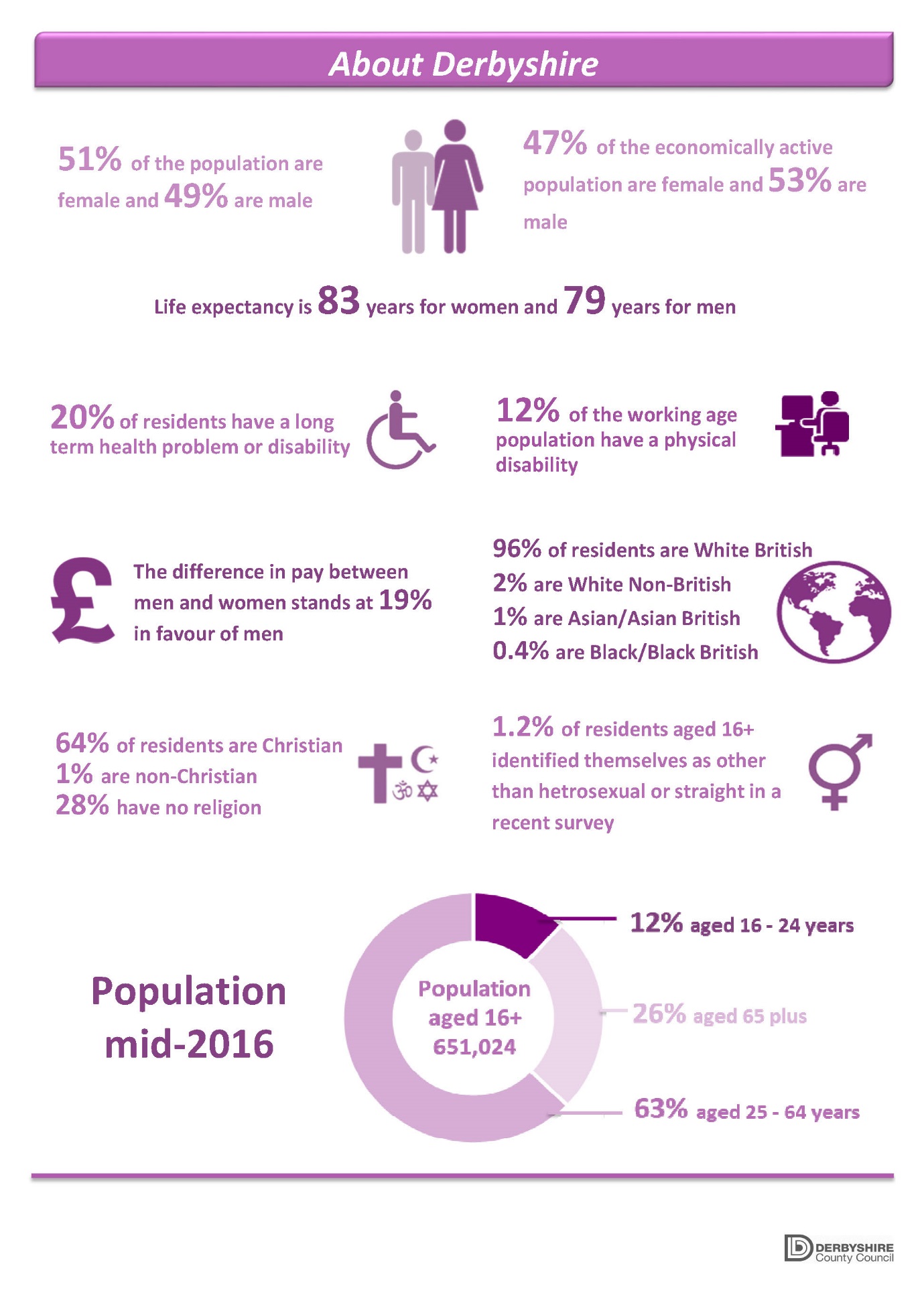 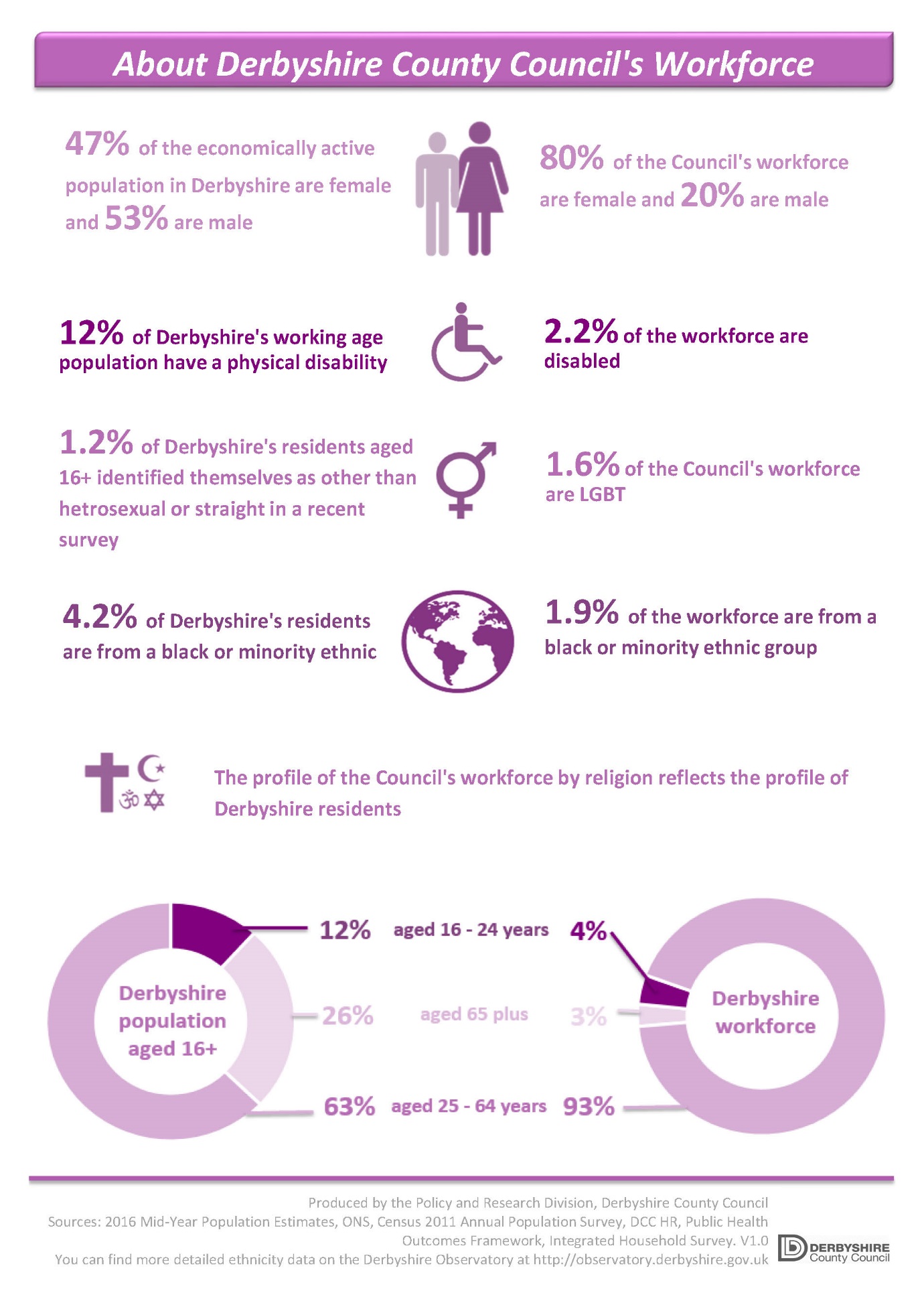 Our vision  “A fair and inclusive Derbyshire, where all communities are strong places where equality and diversity are seen as positive aspects of everyday life, where individuals get on well together and feel included in the communities in which they live, work or study”The vision will direct our work moving forward and sets the context for priority areas for action over the next four years. Priority areas for action  Our priority areas for action for 2017 – 2021 are: Fair and open decision-makingAdvancing equality of opportunity for disabled peopleAcknowledging and supporting carersReducing rural isolation and improving access to servicesCreating safe communities for everyonePromoting and celebrating cultural diversity Improving health and well-beingA skilled and diverse workforcePriorities support the priorities and values set out in our new Council Plan – Working for Derbyshire, whilst building on the work that we have undertaken over previous years.  Priorities also reflect the issues and challenges that we know exist across the diverse range of local communities in the county and where we know the Council could make further improvements.Key Principles    We recognise that we cannot change things on our own or deal with discrimination in isolation and that we have limited resources which need to be applied carefully and effectively.  We also know that we can learn from those we serve and employ and that we need to support people to become confident and self-supporting.  The following are therefore key principles that we will follow when delivering our priorities:We will:Take equality and diversity into account when using, or deciding upon the deployment of limited resourcesCollaborate with partners and communities to tackle inequality, discrimination and harassmentListen to all our communities, taking full account of their needs and opinions, tackling those issues which result in inequality and discriminationWhenever possible, improve the range of opportunities available and support for people to be independent and resilientDelivering our prioritiesTo ensure that we work towards our vision and deliver identified priorities, we have developed the following action plan which sets out the key activity we will undertake.  Our action planMeasuring success and reviewing progressWe will review progress against our priorities on a regular basis.  In order to help assess our progress, we will monitor the following performance measures: EIAs completed are published and include analysis of the views and needs of diverse communitiesThe number of disabled people helped into employment and training by the CouncilThe number of carers supported by the CouncilUser levels of public and community transportSatisfaction levels with Council services amongst people with learning disabilities, people with autism, Deaf people, LGBTQ people and people with a history of mental illness are being monitored and used to shape Council servicesA regular calendar of diverse events are celebrated across Derbyshire and within the CouncilKey indicators of health inequality are improving over timeThe proportion of younger, older, female, BME, Disabled and LGBT Council  employees, including at senior levels of the organisationThe number of employees undertaking equality and diversity based trainingThe number of diversity allies recruited within the authorityThe mean and median gender pay gap in the Council.The strategy and action plan will be reviewed annually and updated as necessary. A report, outlining the progress we are making will be published every two years.Further informationIf you have any comments or feedback that you would like us to take into account in respect of this Strategy, or if you require a copy of this document in an alternative format, please contact the Policy and Research Division at policy@derbyshire.gov.uk or call 01629 538304.Fair and open decision-makingFair and open decision-makingFair and open decision-makingFair and open decision-makingActionLead responsibilityTimeframeProgress measureEnsure that EIAs are used to inform decisions about Council services and changes affecting the  workforceDepartmentsOngoingAll major decisions about the delivery of services are informed by a comprehensive equality impact assessmentSignificant restructures are subjected to an EIA to assess impact on groups of employeesDevelop a corporate toolkit for carrying out an assessment of cumulative impact of service and budget decisionsCommissioning, Communities and Policy2017-18The Council is able to monitor the overall and cumulative impact of decisions at least annually, and this is being used to shape future decisionsEnsure that all protected characteristic groups can take part in consultation on proposals to change services and policiesDepartmentsOngoingImproved levels of participation amongst all protected characteristic groups Advancing equality of opportunity for disabled peopleAdvancing equality of opportunity for disabled peopleAdvancing equality of opportunity for disabled peopleAdvancing equality of opportunity for disabled peopleHelp implement the  corporate strategy for people with autismDiversity and Inclusion Board, Adult Care 2017-18More employees have completed Autism Awareness training.Improved access to employment for people with autismCouncil services are sensitive to the needs of people with autism.Help implement the corporate strategy for Disability EmploymentAdult Care2017 – 21More disabled people are being assisted to gain employment and training, and to sustain existing employment.Employers have a more positive approach towards employing people with disabilities.Ensure that people with learning disabilities are involved in the co-design of social care and other servicesAdult Care, Children’s ServicesOngoingPeople with a learning disability are able to influence the design and delivery of social care services.Continue to improve access to services, information and education for Deaf, hard of hearing and visually impaired peopleDepartmentsOngoingDeaf  and visually impaired people are influencing the design and delivery of Council services.Deaf and hard of hearing children are receiving a better quality of education, receiving the support they need.The use of BSL is being actively supported by the Council through its services and training.Acknowledging and supporting carersAcknowledging and supporting carersAcknowledging and supporting carersAcknowledging and supporting carersSeek to improve the levels and range of support which the Council offers to carersAdult Care, Children’s ServicesOngoingMore carers are receiving advice and support from the Council.Reducing rural isolation and improving access to servicesReducing rural isolation and improving access to servicesReducing rural isolation and improving access to servicesReducing rural isolation and improving access to servicesEnsure that consideration is given within equality impact assessments to the needs of people in rural areasDepartmentsFrom 2017 -18Wherever possible decisions about Council services support life in rural communities.Sustain public and voluntary transport in rural areasEconomy, Environment & TransportOngoingPublic transport in rural areas is meeting the needs of people without their own forms of transport and helping to sustain life in rural communities.Create safe communities for everyoneCreate safe communities for everyoneCreate safe communities for everyoneCreate safe communities for everyoneContinue to work with partners to respond effectively to domestic violence, hate crime and other forms of abuse or hatredCommissioning, Communities & PolicyOngoingImproved reporting of incidents.Victims receive the support they need.There are active programmes to help perpetrators change their behaviour.Over time individuals and communities feel safer.Expand the number of safe places for people with learning disabilitiesCommissioning, Communities & Policy; Adult CareOngoingThe numbers and type of venue used as Safe Places has increased.Take appropriate action with partners to tackle cyber bullying and abuse, including where this is based on protected characteristics or cultural identity.Children’s Services; Commissioning, Communities & Policy; Adult CareOngoingEffective action is taken by appropriate agencies to respond to cyber abuse.Awareness programmes are in place though schools and other means of contact with the public, employees and community organisationsPromoting and celebrating cultural diversityPromoting and celebrating cultural diversityPromoting and celebrating cultural diversityPromoting and celebrating cultural diversityWork with partners and communities to celebrate the contribution of our diverse communitiesDiversity & Inclusion Board OngoingDiversity calendar publishedA range of events are celebrated and promoted by the Council, with partners, local people and organisations.Use commissioning, procurement and the allocation of grant-aid to advance equality of opportunity, to reduce inequality and enhance relationships between diverse communitiesDepartmentsOngoingThere is clear evidence that the Council’s services which are delivered under procurement arrangements provide good and appropriate access for all parts of the community.Continue work to improve awareness and access to services for LGBTQ peopleDiversity and Inclusion BoardOngoingImproved local data is available on our LGBTQ communityWhere appropriate, specific arrangements exist within services to target LGBTQ people and their needsDevelop the extent to which young peoples’ views of identity and diversity can shape our future approach to equality and diversityChildren’s Services2018 – 19Complete work with the Youth Council and other young people to understand the developing views of identity and diversity.Use the findings to identify future work within the Council in relation to equality and diversity.Improving  health and well-being Improving  health and well-being Improving  health and well-being Improving  health and well-being Continue working to reduce the stigma around mental illnessAdult Care, Human Resources (within DCC)OngoingMore people have access to mental health awareness training and information.Fewer hate crimes against people with a history mental illness.People with a history of mental health problems are being supported into work and to retain employment.Council services are responsive to changes in the types of support needed by people with a history of mental illness.Further develop the use of Health Impact Assessments to help shape in decision-making and in helping to reduce health inequalitiesAdult CareOngoingHealth Impact Assessments are helping to improve access to health services for disadvantaged or under-represented groups of people.Improve access to health screening and health services for people from marginalised communities through health commissioning and health promotion campaignsAdult CareOngoing People from disadvantaged communities are able to access the health services, support and screening they need.Improve access to and take-up of health and well-being advice and services by menAdult CareOngoingMore men are attending screening services and seeking help earlier to avoid terminal and other serious illness.A skilled and diverse workforceA skilled and diverse workforceA skilled and diverse workforceA skilled and diverse workforceImprove access to equality and diversity training for employees of the CouncilHuman Resources, DepartmentsOngoingComplete equalities training review.Training available to meet the needs of the workforce.Improved awareness of equality and diversity amongst employees, managers and partners/ suppliers.Develop a Diversity Allies Scheme to support the implementation of this strategy Diversity & Inclusion Board2017-18Programme launched in 201/2018.After two years there are a group of effective allies who are helping to promote equality and diversity across the Council and more broadly.Work to recruit and retain a skilled diverse workforceHuman Resources, DepartmentsOngoingIdentify appropriate action to address under-representation within the workforce of any groups and to deal with occupational imbalancesContinue to develop and support opportunities for employees from diverse backgrounds to influence employment practices in the Council, including by supporting the role of the employee networks and employee panelHuman Resources, DepartmentsOngoingEmployee sponsored diversity events are being held regularlyPolicies and procedures are being updated in response to employee feedback and involvement including that of the Trade Unions, Employee Panel and Employee NetworksPublish statutory gender pay gap data, undertake equal pay audits and formulate action plan to address issues if necessary.Human Resources, DepartmentsAnnually in line with legal requirementsGender pay gap data published and equal pay audit undertaken, issues identified and addressed where appropriate.Maintain our Disability Confident Level 2 membership and consider progressing to Level 3, taking resourcing levels and cuts into account.Human Resources, DepartmentsBy 2019The Council is delivering the requirements of the Disability Confident Scheme and as a result disabled people are more represented within the Council’s workforce.Adopt the Dying to Work CharterHuman Resources, Departments2018Charter adopted and policies being reviewed to meet commitments.